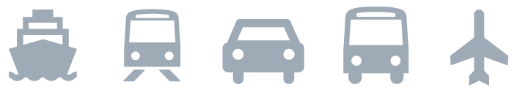 Планувальник 
5-денної поїздкиДень1Місце призначення: [куди ви збираєтеся?]Де поїсти: [що на сніданок?]Що робити: [маєте квитки на чудове шоу?]Де зупинитися: [пляжний будиночок чи диван друга?]Як туди дістатися: [літак, поїзд чи GPS-навігатор?]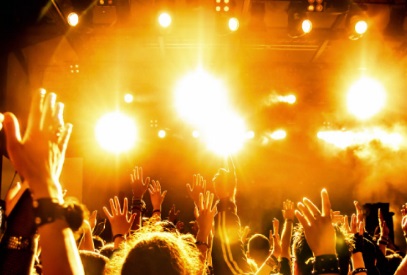 День2[Щоб замінити текст будь-якого покажчика місця заповнення (наприклад, цього), виділіть рядок або абзац тексту і почніть вводити. Щоб документ мав кращий вигляд, не додавайте пробілів ліворуч або праворуч від символів вибраного фрагмента.]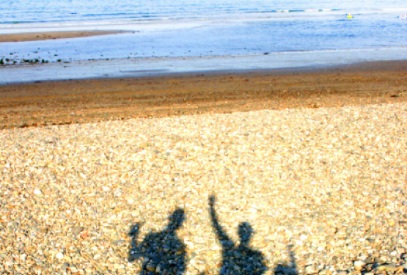 День3[Щоб замінити фотографію-покажчик місця заповнення на власну, видаліть її. Потім на вкладці "Вставлення" стрічки натисніть кнопку "Зображення".]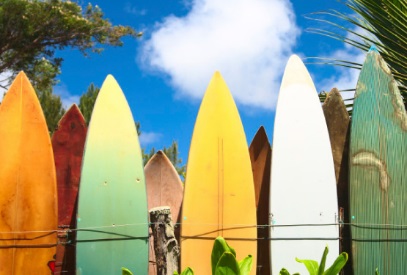 День4Місце призначення: [куди ви збираєтеся?]Де поїсти: [що на сніданок?]Що робити: [маєте квитки на чудове шоу?]Де зупинитися: [пляжний будиночок чи диван друга?]Як туди дістатися: [літак, поїзд чи GPS-навігатор?]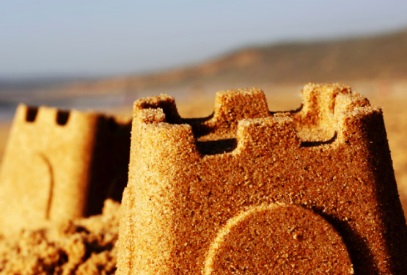 День5Місце призначення: [куди ви збираєтеся?]Де поїсти: [що на сніданок?]Що робити: [маєте квитки на чудове шоу?]Де зупинитися: [пляжний будиночок чи диван друга?]Як туди дістатися: [літак, поїзд чи GPS-навігатор?]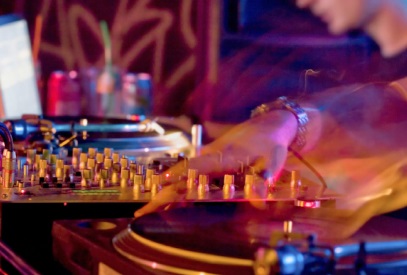 